АДМИНИСТРАЦИЯ КРАСНОСЕЛЬКУПСКОГО РАЙОНАПОСТАНОВЛЕНИЕ«26» марта 2024 г.                                                                             № 101-Пс. КрасноселькупОб утверждении Порядка проведения проверки соблюдения запрета, налагаемого на гражданина, замещавшего должность муниципальной службы в Администрации Красноселькупского района, при заключении им трудового или гражданско-правового договора, в течение 2 лет после увольнения с муниципальной службыВ соответствии с Федеральными законами от 02 марта 2007 года № 25-ФЗ «О муниципальной службе в Российской Федерации», от 25 декабря 2008 года № 273-ФЗ «О противодействии коррупции», руководствуясь Уставом муниципального округа Красноселькупский район Ямало-Ненецкого автономного округа, Администрация Красноселькупского района постановляет:1. Утвердить прилагаемый Порядок проведения проверки соблюдения запрета, налагаемого на гражданина, замещавшего должность муниципальной службы в Администрации Красноселькупского района, при заключении им трудового или гражданско-правового договора, в течение 2 лет после увольнения с муниципальной службы (далее - Порядок).2. Руководителям территориальных органов и органов (структурных подразделений) Администрации Красноселькупского района, наделённых правами юридического лица (далее – структурное подразделение Администрации Красноселькупского района), в работе руководствоваться настоящим постановлением.3. Признать утратившими силу:3.1. постановление Администрации муниципального образования Красноселькупский район от 24.04.2019 № П-157 «Об утверждении Порядка проведения проверки соблюдения запрета, налагаемого на гражданина, замещавшего должность муниципальной службы в Администрации муниципального образования Красноселькупский район, при заключении им трудового или гражданско-правового договора, в течение 2 лет после увольнения с муниципальной службы»;3.2. постановление Администрации муниципального образования Красноселькупский район от 29.10.2019 № П-312 «О внесении изменения в пункт 2.1 Порядка проведения проверки соблюдения запрета, налагаемого на гражданина, замещавшего должность муниципальной службы в Администрации муниципального образования Красноселькупский район, при заключении им трудового или гражданско-правового договора, в течение 2 лет после увольнения с муниципальной службы».4. Опубликовать настоящее постановление в газете «Северный край» и разместить на официальном сайте муниципального округа Красноселькупский район Ямало-Ненецкого автономного округа.5. Настоящее постановление вступает в силу со дня его официального опубликования.6. Контроль за исполнением настоящего постановления возложить на заместителя Главы Администрации Красноселькупского района.Глава Красноселькупского района                                             Ю.В. ФишерПриложениеУТВЕРЖДЕНпостановлением АдминистрацииКрасноселькупского районаот «26» марта 2024 г. № 101-ППОРЯДОКпроведения проверки соблюдения запрета, налагаемого на гражданина, замещавшего должность муниципальной службы в Администрации Красноселькупского района, при заключении им трудового или гражданско-правового договора, в течение 2 лет после увольнения с муниципальной службыI. Общие положения1.1.  Настоящий Порядок разработан в соответствии с частью 6 статьи 12 Федерального закона от 25 декабря 2008 года № 273-ФЗ «О противодействии коррупции» (далее - Федеральный закон № 273-ФЗ) и определяет организацию проведения проверки соблюдения гражданином, замещавшим должность муниципальной службы в муниципальном округе Красноселькупский район (далее - муниципальная служба, муниципальный округ), включенную в перечень должностей муниципальной службы, при замещении которых муниципальные служащие обязаны представлять сведения о своих доходах, расходах, об имуществе и обязательствах имущественного характера, а также сведения о доходах, расходах, об имуществе и обязательствах имущественного характера своих супруги (супруга) и несовершеннолетних детей, и при назначении на которые граждане обязаны представлять сведения о своих доходах, об имуществе и обязательствах имущественного характера, а также сведения о доходах, об имуществе и обязательствах имущественного характера своих супруги (супруга) и несовершеннолетних детей, утвержденный постановлением Администрации Красноселькупского района (далее – Перечень) запрета в течение 2 лет после увольнения с муниципальной службы замещать на условиях трудового договора должности в организации и (или) выполнять в данной организации работы (оказывать данной организации услуги) в течение месяца стоимостью более ста тысяч рублей на условиях гражданско-правового договора (гражданско-правовых договоров), если отдельные функции муниципального (административного) управления данной организацией входили в должностные (служебные) обязанности муниципального служащего, без согласия соответствующей комиссии по соблюдению требований к служебному поведению муниципальных служащих и урегулированию конфликта интересов (далее - проверка, комиссия).1.2. Целью проверки является соблюдение гражданином, указанным в пункте 1.1 настоящего раздела, запрета на замещение на условиях трудового договора должности в организации и (или) на выполнение в данной организации работ (оказание данной организации услуг) на условиях гражданско-правового договора (гражданско-правовых договоров) в случаях, предусмотренных федеральными законами, если отдельные функции муниципального (административного) управления данной организацией входили в должностные (служебные) обязанности муниципального служащего, и соблюдения работодателем условий заключения трудового договора или соблюдения условий заключения гражданско-правового договора с таким гражданином (далее - гражданин).1.3. Проверка граждан, предусмотренных пунктом 1.1 настоящего раздела, осуществляется должностным лицом управления муниципальной службы и кадрового обеспечения (для Администрации Красноселькупского района), должностным лицом, ответственным за работу по профилактике коррупционных и иных правонарушений (для структурных подразделений Администрации Красноселькупского района, наделённых правами юридического лица), один раз в полугодие до истечения 2 лет со дня увольнения с муниципальной службы  (далее – управление (должностное лицо), структурное подразделение, отчетный период).1.4. Поступившее в соответствии с частью 4 статьи 12 Федерального закона № 273-ФЗ и статьей 64.1 Трудового кодекса Российской Федерации в Администрацию Красноселькупского района (структурное подразделение) уведомление коммерческой или некоммерческой организации о заключении с гражданином, указанным в пункте 1.1 настоящего раздела, трудового или гражданско-правового договора на выполнение работ (оказание услуг), если отдельные функции  муниципального (административного)  управления данной организацией входили в его должностные (служебные) обязанности, исполняемые во время замещения должности в Администрации Красноселькупского района (структурном подразделении), при условии, что указанному гражданину комиссией ранее было отказано во вступлении в трудовые и гражданско-правовые отношения с указанной организацией или что вопрос о даче согласия такому гражданину на замещение им должности в коммерческой или некоммерческой организации либо на выполнение им работы на условиях гражданско-правового договора в коммерческой или некоммерческой организации комиссией не рассматривался, подлежит рассмотрению комиссией.1.5. Информация от иных источников о заключении с гражданином, указанным в пункте 1.1 настоящего раздела, трудового или гражданско-правового договора, если отдельные функции муниципального (административного) управления данной организацией входили в его должностные (служебные) обязанности, исполняемые во время замещения должности в Администрации Красноселькупского района (структурном подразделении), в случае отсутствия об этом уведомления коммерческой или некоммерческой организации, представленного в соответствии с частью 4 статьи 12 Федерального закона № 273-ФЗ и статьей 64.1 Трудового кодекса Российской Федерации, подлежит рассмотрению комиссией.II. Порядок проведения проверки2.1.  Для установления факта заключения гражданином, указанным в пункте 1 раздела I настоящего Порядка, трудового договора или договора гражданско-правового характера, в случае, когда информация об этом отсутствует,  направляется запрос в органы прокуратуры, уполномоченные федеральные органы в рамках действующего законодательства и в рамках соответствующих заключенных соглашений о взаимодействии.В запросе указывается фамилия, имя, отчество (при наличии) и дата рождения гражданина, замещаемая должность муниципальной службы на момент увольнения, страховой номер индивидуального лицевого счета, идентификационный номер налогоплательщика. 2.2. При поступлении ответа на запрос, предусмотренный пунктом 2.1 настоящего раздела, а также сведений от иных источников об организации, заключившей с гражданином трудовой договор или договор гражданско-правового характера, управлением (должностным лицом)  в течение 3 рабочих дней с момента поступления ответа направляется запрос работодателю о дате заключения с гражданином трудового договора (гражданско-правового договора), а также должностных обязанностях, исполняемых по должности, занимаемой гражданином (основных направлениях поручаемой работы).В случае заключения с гражданином договора гражданско-правового характера дополнительно запрашивается информация о стоимости выполняемых по договору работ (оказываемых услуг).2.3. Итоги проверки представляются представителю нанимателя (работодателю) в течение 7 рабочих дней с момента получения ответа на запрос, предусмотренный пунктом 2.1 настоящего раздела.2.4. В случае если по результатам проверки установлен факт заключения гражданином трудового договора или договора гражданско-правового характера, если отдельные функции муниципального (административного)  управления данной организацией входили в его должностные (служебные) обязанности, исполняемые во время замещения должности муниципальной службы в Администрации Красноселькупского района (структурном подразделении), а информация по данному факту в Администрацию Красноселькупского района (структурное подразделение) не поступала, информация с материалами проверки в отношении гражданина передаются на рассмотрение комиссии, а в отношении работодателя направляются в органы прокуратуры.2.5. Применение мер прокурорского реагирования к указанным гражданам не является основанием для прекращения в отношении них проверок, предусмотренных пунктом 1.3 раздела I настоящего Порядка.III. Заключительные положения3.1.Проведение проверки осуществляется с учетом соблюдения требований законодательства Российской Федерации о персональных данных.3.2.  Материалы проверки хранятся в кадровом подразделении в течение 3 лет со дня ее окончания, после чего передаются в архив.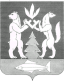 